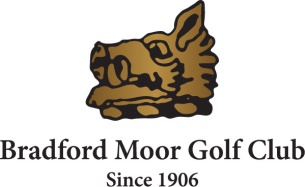 FUNCTION ROOM WITH FULLY LICENSED BAR AVAILABILITYHere at Bradford Moor we can offer a Function Room with a licensed Bar available, outside patio area and large car park and catering services.The venue is available for Christenings, Birthdays, Anniversaries, Funerals and other social events.All bookings are subject to approval by the club.Please complete and return to the events coordinator at Bradford Moor Golf Club (or email info@bradfordmoorgolfclub.co.uk)Contact NameContact AddressContact telephone numberDate requiredType of eventNumber of guestsCatering required (Y/N)Start and finish times